14.11.2023Более 6,5 тысяч кубанских льготников получили путевки на санаторно-курортное лечение в 2023 годуОтделение Социального фонда России по Краснодарскому краю   проводит работу  по обеспечению граждан льготных категорий путевками на санаторно-курортное лечение, а также бесплатным проездом к месту лечения и обратно. В этом году в здравницах Краснодарского края и Крыма бесплатно побывали 6 615 жителей региона. «К льготной категории относятся  граждане, которые включены в Федеральный регистр лиц, имеющих право на получение государственной социальной помощи. В первую очередь, это инвалиды войны, участники Великой отечественной войны, ветераны боевых действий, граждане с инвалидностью, в том числе дети», — пояснила управляющий региональным ОСФР Татьяна  Ткаченко.   Граждане льготной категории,  сохранившие право на санаторно-курортное лечение, при наличии медицинских показаний могут обратиться в любой региональный офис Социального фонда России по Краснодарскому краю. Для постановки на учет в единую региональную электронную очередь на санаторно-курортное лечение им необходимо представить следующие документы:заявление о предоставлении государственной услуги;справку по форме № 070/у;документ, удостоверяющий личность.В случае если льготник самостоятельно приобретает путевку на санаторно-курортное лечение, компенсация расходов за нее не предоставляется. Мы в социальных сетях: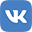 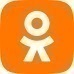 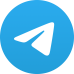 